KETTEJEVA BRALNA ZNAČKA  Šolsko leto 2020/2021                      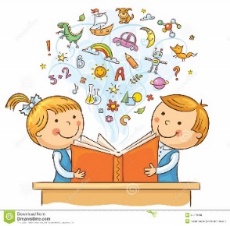 PRIPOROČILNI SEZNAM ZA 5. RAZREDMate, M.: BABICA V SUPERGAHGolob, B.: SKRINJA IZ BABIČINE BALEPregl, S.: MALE OBLAČNE ZGODBE/ZVEZDA S ČEPICODekleva, M.: BUČKA NA BROADWAYU                                              TOTALKA ODŠTEKAN DANSuhodolčan, P.: KOLESAR NAJ BO!Hrovat, U.: VAMPIRSKI PARADIŽNIKI/GROZNA ŽEJA                   SMETARSKI GUSARZupan, D.: ZGODBA NEKEGA HEKTORJA (eno po izbiri)Kokalj, T.: KNJIŽNI TAT/TETA CILKAMilčinski, F.: SKAVT PETER/ZLATA HRUŠKA/MLADA BREDAMartin, G.: LEDENI ZMAJPregelj, S.: ZGODBE S KONCA KAMENE DODE (eno po izbiri)Pelseneer, R.: SPONKAMelville, H.: MOBY DICKSantos, C.: PRODAM MAMO/PRODAM OČETA/PRODAM ROZINKOTAFernandez, P. A.: IME MI JE SKYWALKERAppel, F.: NAPOLEONOV DVOJNIKMorpurgo, M.: ČRNA KRALJICAPESNIŠKI ZBIRKIŽupančič, Oton: POMLADNA LADJAMajhen, Zvezdana: PENTLJE: pesmi za deklice in dečkePreberi 4 knjige, nauči se dve pesmi  in osvojil-a boš bralno značko.